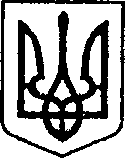                                                        УКРАЇНАЧЕРНІГІВСЬКА ОБЛАСТЬН І Ж И Н С Ь К А    М І С Ь К А    Р А Д А25 сесія VIII скликанняР І Ш Е Н Н Я  від  11 жовтня 2022 року              м. Ніжин	                                     № 85-25/2022Відповідно до статей 25, 26, 42, 59, 60, 73 Закону України «Про місцеве самоврядування в Україні», Регламенту Ніжинської міської ради Чернігівської області, затвердженого рішенням Ніжинської міської ради від 27 листопада          2020 року № 3-2/2020 (зі змінами), рішення Ніжинської міської ради від 03 травня 2017 року  № 49-23/2017 «Про затвердження Положення про порядок закріплення майна, що є комунальною власністю територіальної громади міста Ніжина, за підприємствами, установами, організаціями на правах господарського відання або оперативного управління та типових договорів», враховуючи листи директора комунального підприємства «Оренда комунального майна» Ніжинської міської ради Шумейко О. М. № 158 від 22 вересня 2022 р. та № 163 від 03 жовтня 2022 р., лист начальника управління комунального майна та земельних відносин Ніжинської міської ради Онокало І. А. № 648 від 30 вересня 2022 року, з метою упорядкування та раціонального використання майна комунальної власності, міська рада вирішила:1. Припинити право господарського відання комунального підприємства «Оренда комунального майна» Ніжинської міської ради на нежитлове приміщення «майстерня по виготовленню одягу», загальною площею 72,2 кв. м., за адресою: Чернігівська область, місто Ніжин, вулиця Шевченка, 96Б/1.2. Припинити право господарського відання комунального підприємства «Оренда комунального майна» Ніжинської міської ради на частину нежитлового підвального приміщення, загальною площею 42,4 кв. м. (корисною площею          30,8 кв. м.) (кімнати № 10, 11, 12), за адресою: Чернігівська область, місто Ніжин, вулиця Овдіївська, 5.3. Закріпити за Управлінням комунального майна та земельних відносин Ніжинської міської ради на праві оперативного управління нежитлове приміщення «майстерня по виготовленню одягу», загальною площею 72,2 кв. м., за адресою: Чернігівська область, місто Ніжин, вулиця Шевченка, 96Б/1.4. Закріпити за Управлінням комунального майна та земельних відносин Ніжинської міської ради на праві оперативного управління частину нежитлового підвального приміщення, загальною площею 42,4 кв. м. (корисною площею           30,8 кв. м.) (кімнати № 10, 11, 12), за адресою: Чернігівська область, місто Ніжин, вулиця Овдіївська, 5.5. Директору комунального підприємства «Оренда комунального майна» Шумейко О. М. та начальнику Управління комунального майна та земельних відносин Ніжинської міської ради Онокало І. А. забезпечити приймання-передачу нежитлового приміщення «майстерня по виготовленню одягу», загальною площею 72,2 кв. м., за адресою: Чернігівська область, місто Ніжин, вулиця Шевченка, 96Б/1 та частини нежитлового підвального приміщення, загальною площею 42,4 кв. м. (корисною площею 30,8 кв. м.) (кімнати № 10, 11, 12), за адресою: Чернігівська область, місто Ніжин, вулиця Овдіївська, 5 у місячний термін з моменту набрання чинності даного рішення.6. Комунальному підприємству «Оренда комунального майна» зняти з балансу нежитлове приміщення «майстерня по виготовленню одягу», загальною площею 72,2 кв. м., за адресою: Чернігівська область, місто Ніжин, вулиця Шевченка, 96Б/1 та частину нежитлового підвального приміщення, загальною площею 42,4 кв. м. (корисною площею 30,8 кв. м.) (кімнати № 10, 11, 12), за адресою: Чернігівська область, місто Ніжин, вулиця Овдіївська, 5, а Управлінню комунального майна та земельних відносин  Ніжинської міської ради поставити на баланс нерухоме майно, що визначено у пунктах  3, 4 цього рішення, відповідно до акта приймання-передачі.7. Начальнику Управління комунального майна та земельних відносин Ніжинської міської ради Онокало І. А. здійснити заходи щодо державної реєстрації права оперативного управління на нежитлове приміщення «майстерня по виготовленню одягу», загальною площею 72,2 кв. м., за адресою: Чернігівська область, місто Ніжин, вулиця Шевченка, 96Б/1 та частину нежитлового підвального приміщення, загальною площею 42,4 кв. м. (корисною площею 30,8 кв. м.) (кімнати № 10, 11, 12), за адресою: Чернігівська область, місто Ніжин, вулиця Овдіївська, 5, відповідно до вимог чинного законодавства.8. Начальнику відділу комунального майна Управління комунального майна та земельних відносин Ніжинської міської ради Чернігівської області Чернеті О. О. забезпечити оприлюднення даного рішення на офіційному сайті Ніжинської міської ради Чернігівської області протягом п’яти робочих днів після його прийняття. 9. Організацію виконання даного рішення покласти на першого заступника міського голови з питань діяльності виконавчих органів ради Вовченка Ф. І.,             директора комунального підприємства «Оренда комунального майна» Ніжинської міської ради Чернігівської області Шумейко О. М. та начальника Управління комунального майна та земельних відносин Ніжинської міської ради Чернігівської області Онокало І. А. 10. Контроль за виконанням даного рішення покласти на постійну комісію міської ради з питань житлово-комунального господарства, комунальної власності,  транспорту  і  зв’язку  та  енергозбереження (голова комісії Дегтяренко В. М.).Міський голова			      	          		                          Олександр КОДОЛАВізують:Начальник Управління комунального майната земельних відносин Ніжинської міської ради	                             Ірина ОНОКАЛОПерший заступник міського голови з питань діяльностівиконавчих органів ради                                                                          Федір ВОВЧЕНКОСекретар Ніжинської міської ради                                                            Юрій ХОМЕНКОДиректор комунального підприємства«Оренда комунального майна»Ніжинської міської ради                                                                         Оксана ШУМЕЙКОНачальник відділуюридично-кадрового забезпечення апарату                                                                                    В’ячеслав ЛЕГАвиконавчого комітетуНіжинської міської ради     Головний спеціаліст – юрист відділу бухгалтерськогообліку, звітності та правового забезпечення управліннікомунального майна та земельних відносин Ніжинської міської ради					                          Сергій САВЧЕНКОГолова постійної комісії міськоїради з питань житлово-комунальногогосподарства, комунальної власності, транспорту і зв’язку та енергозбереження	            	        Вячеслав ДЕГТЯРЕНКОГолова постійної комісії міської ради з питаньрегламенту, законності, охорони прав і свобод громадян, запобігання корупції, адміністративно-територіальногоустрою, депутатської діяльності та етики                                               Валерій САЛОГУБПро закріплення на праві оперативного управління за Управлінням комунального майна та земельних відносин Ніжинської міської ради нерухомого майна